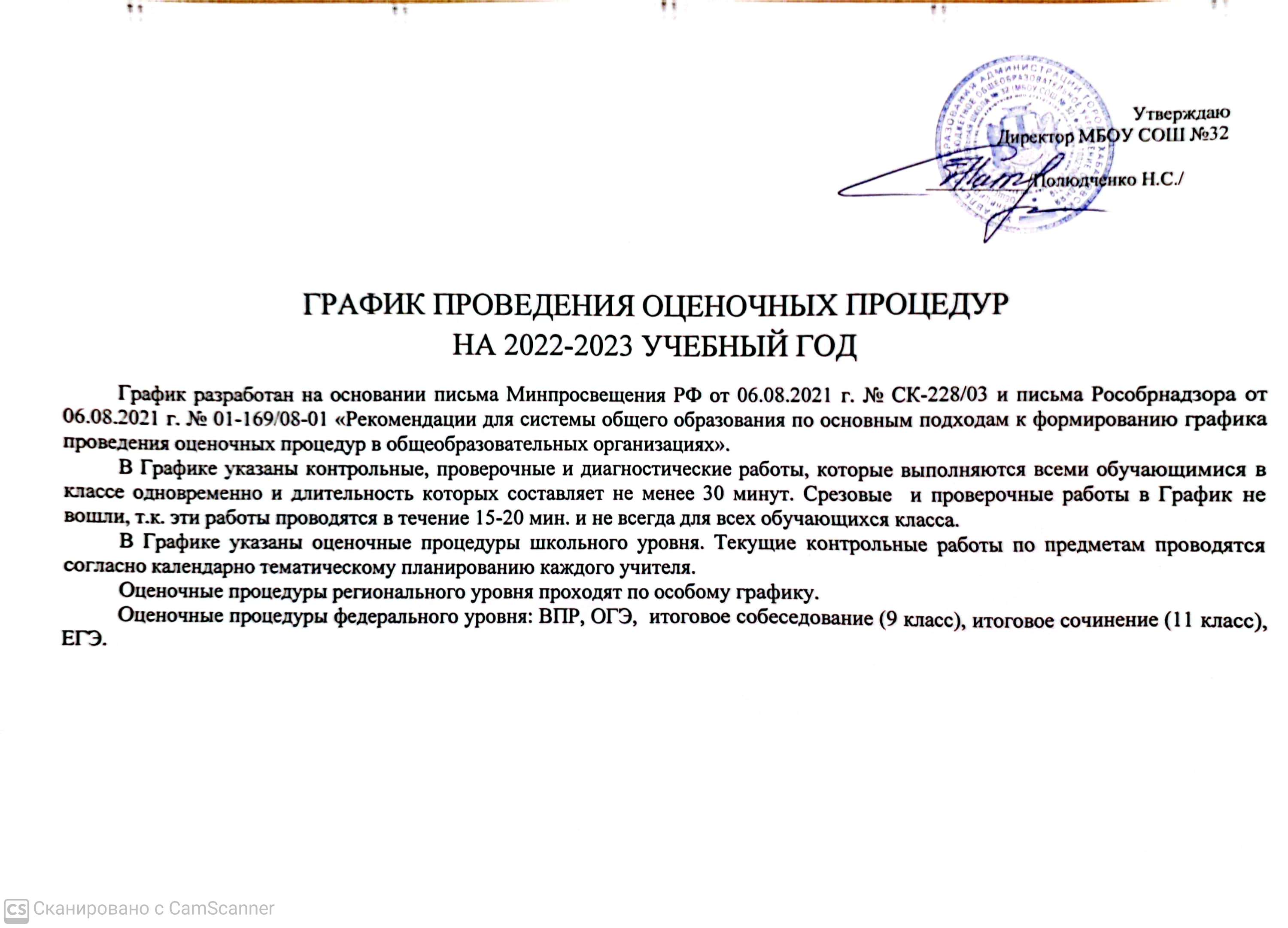 УРОВЕНЬ НАЧАЛЬНОГО ОБЩЕГО ОБРАЗОВАНИЯУРОВЕНЬ ОСНОВНОГО ОБЩЕГО ОБРАЗОВАНИЯУРОВЕНЬ СРЕДНЕГО ОБЩЕГО ОБРАЗОВАНИЯ№ п/пНаименование оценочной процедурыУровень проведенияУчастникиДата проведенияОтветственныеСентябрьСентябрьСентябрьСентябрьСентябрьСентябрь1Входные мониторинговые работы по русскому языку, математике, литературному чтению, окружающему мирушкольный2-4 классы05.09 – 15.09.2022Зам. директора по УВР, учителя начальных классов2Проверка техники чтенияшкольный2-4 классы05.09 – 15.09.2022Зам. директора по УВР, учителя начальных классов3Стартовая диагностика первоклассниковкраевой1 классПо графикуЗам. директора по УВРОктябрьОктябрьОктябрьОктябрьОктябрьОктябрь1Входные диагностические работы по сформированности УУДшкольный2-4 классы03.10-14.10.2022Зам. директора по УВРНоябрьНоябрьНоябрьНоябрьНоябрьНоябрь1Тематические срезы знаний по русскому языку в рамках внутришкольного контроляшкольный2-4 классы14.11-19.11.2022Зам. директора по УВР2Тематические срезы знаний по математике в рамках внутришкольного контроляшкольный2-4 классы21.11-26.11.2022Зам. директора по УВРДекабрьДекабрьДекабрьДекабрьДекабрьДекабрь1Промежуточная аттестацияшкольный1-4 классыВ соответствии с КТП рабочих программЗам.директора по УВР, учителя начальных классовФевральФевральФевральФевральФевральФевраль1Тематические срезы знаний по литературе иокружающему миру в рамках внутришкольного контроляшкольный4 класс06.02.2023Зам.директора по УВРМартМартМартМартМартМарт1Диагностическая работа по читательской грамотности в 4 классахшкольный4 класс06.03.2023Зам.директора по УВР2Тематические срезы знаний по русскому языку в рамках внутришкольного контроляшкольный2-4 классы13.03-22.03.2023Зам.директора по УВРАпрель- МайАпрель- МайАпрель- МайАпрель- МайАпрель- МайАпрель- Май1Итоговая диагностика в 1-3 классахшкольный1-3 классыАпрель-майЗам.директора по УВР2Всероссийские проверочные работы по русскому языку, математике, окружающему мирувсероссийский4 классАпрель-майЗам.директора по УВР3Проверка техники чтенияшкольный2-4 классы04.05-11.05.2023Зам.директора по УВР, учителя начальных классов4Комплексные контрольные работы по сформированности УУДшкольный1-4 классы15.05 – 22.05.2023Зам.директора поУВР, учителя начальных классов5Промежуточная аттестацияшкольный1-4 классыВ соответствии сграфиком промежуточной аттестацииЗам.директора поУВР, учителя начальных классов№ п/пНаименование оценочной процедурыУровень проведенияУчастникиДата проведенияОтветственныеСентябрь- октябрьСентябрь- октябрьСентябрь- октябрьСентябрь- октябрьСентябрь- октябрьСентябрь- октябрь1Входные мониторинговые работы по русскомуязыку, математике, литературе, иностранному языку (английскому), всеобщей истории, биологии, географии, физике, химии, информатикешкольный5-9 классы05.09 – 24.09.2022Зам.директора по УВР, учителя предметники2ВПР по конкретному предмету проводятся во всех классах (по программе предыдущего года обучения) данной параллели 5 – 6 классы.ВПР в параллелях 7,8, 9 классов проводятся для каждого класса (по программе предыдущего года обучения) по двум предметам на основе случайного выбора. Всероссийский5 – 9 классы19.09.2022-24.10.2022Зам.директора по УВР, учителяРусский языкОкружающий мир МатематикаВсероссийский507.1028.0920.09Зам.директора по УВРМатематикаРусский языкБиологияИсторияВсероссийский618.1013.1006.1030.09МатематикаРусский языкЕстественно-научный предмет (на основе случайного выбора: биология/география)Гуманитарный предмет (на основе случайного выбора: история/обществознание)Всероссийский704.1022.0911.1021.10МатематикаРусский языкЕстественно-научный предмет (на основе случайного выбора: биология/география/физика)Гуманитарный предмет (на основе случайного выбора: история/обществознание)Иностранный языкВсероссийский812.1020.1021.0929.0926.09;27.09МатематикаРусский языкЕстественно-научный предмет (на основе случайного выбора: биология/география/физика/химия)Гуманитарный предмет (на основе случайного выбора: история/обществознание)Всероссийский929.0923.0910.1019.10НоябрьНоябрьНоябрьНоябрьНоябрьНоябрь1Диагностическая работа по читательской грамотности в 6 классахшкольный6 класс18.11.2022Зам.директора по УВР2Мониторинговая работа по обществознанию в рамках внутришкольного контроляшкольный9 класс14.11-25.11.2022Зам.директора по УВР3Мониторинговая работа по географии, литературе, биологии, физике в рамках внутришкольного контроляшкольный9 класс14.11-25.11.2022Зам.директора по УВРДекабрьДекабрьДекабрьДекабрьДекабрьДекабрь1Диагностическая работа по математической грамотности в 7 классахшкольный7 класс12.12.2022Зам.директора по УВР2Мониторинговая работа по русскому языку в рамках внутришкольного контроляшкольный9 класс12.12-21.12.2022Зам.директора по УВР3Мониторинговая работа по математике в рамках внутришкольного контроляшкольный9 класс12.12-21.12.2022Зам.директора по УВР4Промежуточная аттестацияшкольный5-9 классыВ соответствии с КТП рабочих программЗам.директора по УВР, учителя предметникиФевральФевральФевральФевральФевральФевраль1Диагностическая работа по естественнонаучной грамотности в 8 классахшкольный8 класс16.02.2023Зам.директора по УВР2Итоговое собеседование по русскому языкуВсероссийский9 класс08.02.2023МартМартМартМартМартМарт1Мониторинговая работа по русскому языку в рамках внутришкольного контроляшкольный9 класс14.03-22.03.2023Зам.директора по УВР2Мониторинговая работа по математике в рамках внутришкольного контроляшкольный9 класс14.03-22.03.2023Зам.директора по УВРАпрель-майАпрель-майАпрель-майАпрель-майАпрель-майАпрель-май1Всероссийские проверочные работыВсероссийский4-8 классыАпрель-майЗам.директора по УВР2Мониторинговая работа по обществознанию в рамках внутришкольного контроляшкольный9 класс11.04-22.04.2023Зам.директора по УВР3Мониторинговая работа по географии, литературе, биологии, физике в рамках внутришкольного контроляшкольный9 класс11.04-22.04.2023Зам.директора по УВР4Промежуточная аттестацияшкольный5-9 классыВ соответствии сграфиком промежуточной аттестацииЗам.директора по УВР, учителя предметники5Основной государственный экзаменВсероссийский9 классМай-июньДиректор школы,Зам.директора по УВР№ п/пНаименование оценочной процедурыУровень проведенияУчастникиДата проведенияОтветственныеСентябрьСентябрьСентябрьСентябрьСентябрьСентябрь1Входные мониторинговые работы по русскомуязыку, математике, литературе, иностранному языку (английскому), всеобщей истории, биологии, географии, физике, химии, информатикешкольный10-11 классы06.09 – 24.09.2022Зам.директора по УВР, учителя предметникиОктябрьОктябрьОктябрьОктябрьОктябрьОктябрь1Мониторинговая работа по русскому языку в рамках внутришкольного контроляшкольный11 класс17.10-22.10.2022Зам.директора по УВР2Мониторинговая работа по математике в рамках внутришкольного контроляшкольный11 класс17.10-22.10.2022Зам.директора по УВРНоябрьНоябрьНоябрьНоябрьНоябрьНоябрь1Мониторинговые работы по литературе в рамках внутришкольного контроляшкольный11 класс14.11-25.11.2022Зам.директора по УВРДекабрьДекабрьДекабрьДекабрьДекабрьДекабрь1Итоговое сочинение по литературеВсероссийский11 классВ соответствии сраспоряжениемЗам.директора по УВР2Мониторинговая работа по русскому языку в рамках внутришкольного контроляшкольный11 класс12.12-21.12.2022Зам.директора по УВР3Мониторинговая работа по математике в рамках внутришкольного контроляшкольный11 класс12.12-21.12.2022Зам.директора по УВР4Промежуточная аттестацияшкольный10-11 классыВ соответствии с КТП рабочих программЗам.директора по УВР, учителя предметникиФевральФевральФевральФевральФевральФевраль1Мониторинговая работа по русскому языку в рамках внутришкольного контроляшкольный11 класс13.02-23.02.2023Зам.директора по УВР2Мониторинговая работа по математике в рамках внутришкольного контроляшкольный11 класс13.02-23.02.2023Зам.директора по УВРМартМартМартМартМартМарт1Всероссийские проверочные работыВсероссийский10-11 классыМарт-апрельЗам.директора по УВР2Мониторинговые работы по информатике, биологии, обществознанию в рамках внутришкольного контроляшкольный11 класс10.03-22.03.2023Зам.директора по УВРАпрель-майАпрель-майАпрель-майАпрель-майАпрель-майАпрель-май1Мониторинговые работы по физике, химии, литературе, английскому языку в рамках внутришкольного контроляшкольный11 класс10.04-22.04.2023Зам.директора по УВР2Промежуточная аттестацияшкольный10 классыВ соответствии сграфиком промежуточной аттестацииЗам.директора по УВР, учителя предметники3Единый государственный экзаменВсероссийский11 классМай-июньДиректор школы,Зам.директора по УВР